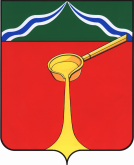 Калужская областьАдминистрация муниципального района«Город Людиново и Людиновский район»П О С Т А Н О В Л Е Н И Еот  11.01.2021 г.							№ 05 О внесении изменений в постановление администрации муниципального района«Город Людиново и Людиновский район»от 07.12.2020 №1463 «О случаях и порядкеобеспечения горячим питанием обучающихсяв подведомственных общеобразовательныхорганизацияхмуниципального района«Город Людиново и Людиновский район»В целях обеспечения социальной гарантии прав детей на получение горячего питания в муниципальных общеобразовательных организациях муниципального района «Город Людиново и Людиновский район» администрация муниципального района «Город Людиново и Людиновский район»ПОСТАНОВЛЯЕТ:		1. Внести следующие изменения в постановление администрации муниципального района «Город Людиново и Людиновский район» от 07.12.2020 № 1463 «О случаях и порядке обеспечения горячим питанием обучающихся в подведомственных общеобразовательных организациях муниципального района «Город Людиново и Людиновский район»:		1.1. Пункт 7.1 изложить в новой редакции: «относящегося к категории, указанной в пп.6.1. – 61 рубль 40 копеек».		1.2. Пункт 9.1 изложить в новой редакции: «относящегося к категориям, указанным в пп 8.1 – 61 рубль 40 копеек».	2. Контроль за исполнением постановления возложить на заместителя главыадминистрации муниципального района «Город Людиново и Людиновский район» О.В. Игнатову.	3. Настоящее постановление вступает в законную силу с момента подписанияи распространяется на правоотношения, возникшие с 01.01.2021.Глава администрации муниципального района                                                                               Д.С. Удалов			